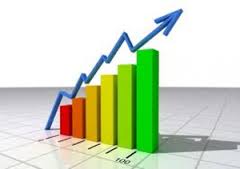 РЕЙТИНГ  НАВЧАЛЬНИХ ГРУП  ЗА  РЕЗУЛЬТАТАМИ І чверті 2016/2017 н.р.Переможець – група 11-2 !!!Куратор групи – Крайняк Олена Василівна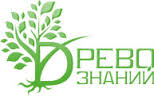 